       Haemorrhoids Standing Order 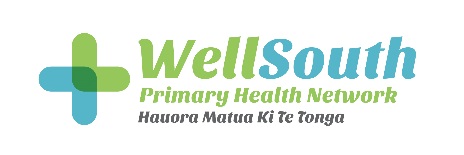 This standing order is not valid after the review date. The review date is one year after the date the order was signed by the issuer.Name:	____________________________		Signature: __________________________Title:	____________________________		Date: _________________Only Registered nurses working within the above medical centre or clinic are authorised to administer medication under this standing order. We the undersigned agree that we have read, understood and will comply with this standing order and all associated documents.Name: ______________________   Signature: __________________________  Date: ______________Name: ______________________   Signature: __________________________  Date: ______________Name: ______________________   Signature: __________________________  Date: ______________Name: ______________________   Signature: __________________________  Date: ______________Issue date:Review date:Standing Order NameHaemorrhoids RationaleTo promptly and appropriately treat haemorrhoids in primary careScope (condition and patient group)Adult patients assessed as having haemorrhoidsRed FlagsConcurrent weight lossBlood is mixed with the stoolIf haemorrhoids have accompanied an obvious change in bowel habit.Assessment1. Signs and symptoms of haemorrhoids may include:•pain or discomfort, especially when sitting •pain during bowel movements •itching or irritation around the anal region •bright red blood on stools, toilet paper or in the toilet bowl •swelling around the anus •one or more lumps near the anus, which might be tender or painfulInternal haemorrhoids:Lie inside the rectum and usually do not cause discomfort. Straining or irritation when passing a stool can damage the surface of a haemorrhoid causing it to bleed. Straining can push an internal haemorrhoid through the anal opening resulting in a protruding or prolapsed haemorrhoid, which can cause pain and irritation. External haemorrhoidsLie under the skin around the anus. When irritated they can itch or bleed. Blood can pool inside an external haemorrhoid and form a clot, which causes severe pain, swelling, and inflammation.2. Diagnosis is confirmed with visualisation of the protruding tissue or anoscopic visualisation.IndicationSteroid and local anaesthetic combined for treatment of haemorrhoidsMedicinecinchocaine + fluocortolone hexanoate + fluocortolone pivalate (ultraproct) suppositories OR ointmentDosage instructionsSuppository: insert 1 suppository high into the rectum up to 3 times daily on the first day, then once daily for 1 week; continue for up to a maximum of 4 weeksOintment: apply a small amount to the affected area up to 4 times daily on the first day, then twice daily for at least 1 week; continue for up to a maximum of 4 weeksRoute of administrationRectalQuantity to be given1 x original packContraindicationsUntreated bacterial, viral, or fungal infectionsPrecautionsSystemic absorption possibleProlonged use may cause sensitisation of anal skinAdditional informationCleansing with attention to any minor faecal soiling, adjustment of the diet to avoid hard stools, the use of bulk-forming materials such as bran and a high residue diet are helpful.Use moist towelettes or wet toilet paper (that do not contain perfume or alcohol) rather than dry toilet paper, to help keep the anal area clean after passing a stool.Follow-upAdvise patient to return if symptoms worsen, bowel habits change or pain intensifies. Countersigning and auditingCountersigning is not required. Audited monthly.OR Countersigning is required within XX daysCompetency/training requirementsAll nurses working under this standing order must be signed off as competent to do so by the issuer and have had specific training in this standing order.Supporting documentationHealthpathways at www.healthpathways.org.nz Best Practice Journal at www.bpac.org.nz New Zealand Formulary at www.nzf.org.nz Individual medicine data sheets at www.medsafe.govt.nz Standing Order Guidelines, Ministry of Health, 2012Medicines (Standing Order) Regulations 2012 (Standing Order Regulations)Definition of terms used in standing orderAnoscopic - is an examination using a small, rigid, tubular instrument called an anoscope (also called an anal speculum). This is inserted a few inches into the anus in order to evaluate problems of the anal canal.Medical Centre or Clinic:Signed by issuersNurses operating under this standing order